Name    ________________________________MONDAYPart I:  Name the type of clocks shown.2           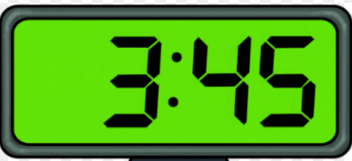 _____________	      ______________ Part II:  Write a sentence about how you can tell the hour hand and minute hand apart.____________________________________________________________________________________________________________________________________Part III: Tell time on an analogue clock1)  4	 2) & 	3)  {www.forrestmath.weebly.comTelling Time HWTUESDAYPart I: Tell time on the analogue clocks below.1)  W	  2)  =	     3)  6Part II: Match the digital clock to the correct analogue clock.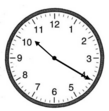 							3:10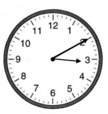 1:30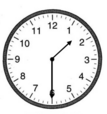 10:20WEDNESDAYPart I:  Draw the hands on the clock to show the correct time.1)  a		2)  a              2:05				        7:353)  a		4)  a                9:55				         8:005)  a		6)  a                3:30			        	       5:20THURSDAYReviewPart I: Add or Subtract7)   2 0		8)  4 2			9)  6 4		10)  8 4  +  7 1		+   4 3 		-    1 6	  -   4  1Part II: Round the following numbers to the nearest ten.59  ______		    94  _______	        22 _______75  ______		    98  _______	        64  _______Part III:  Circle the numbers below that would NOT round to 30.	35		36		32		29	31		23		25		27	15		28		24		33www.forrestmath.weebly.com 